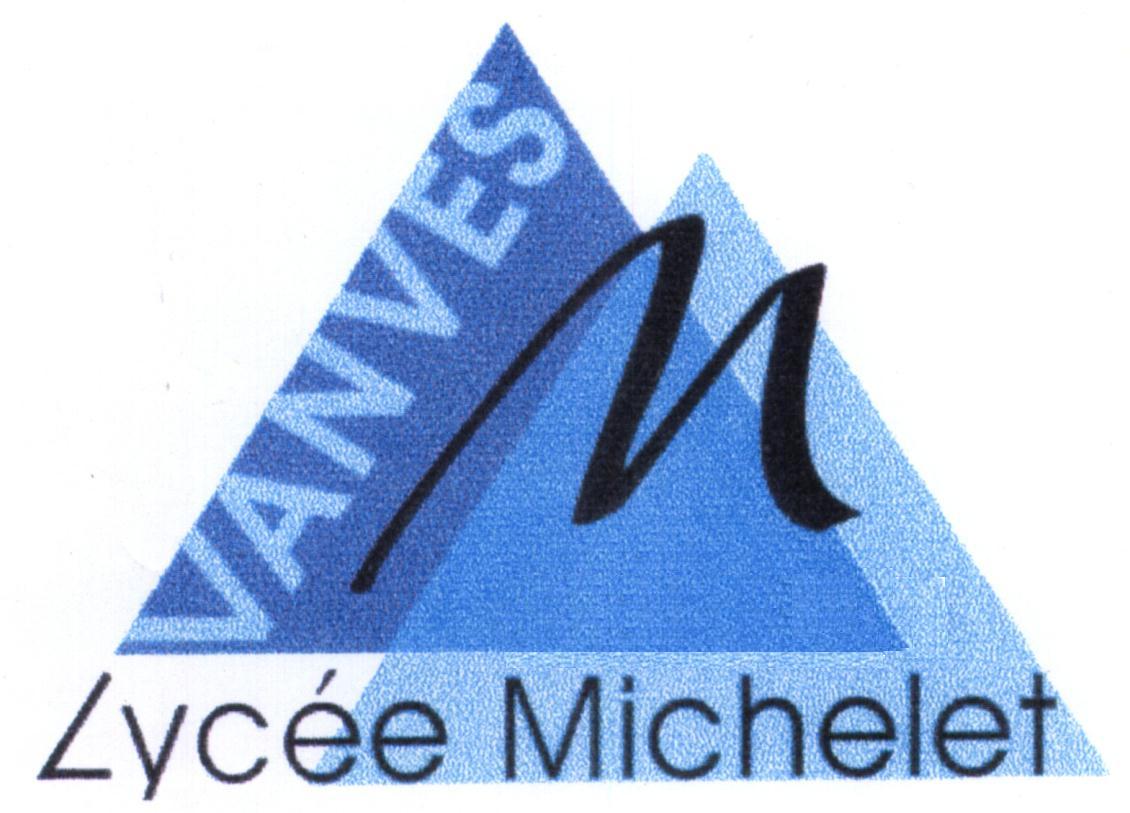 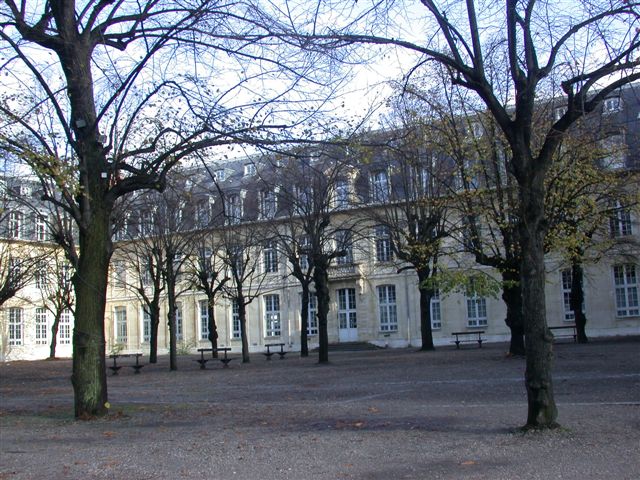 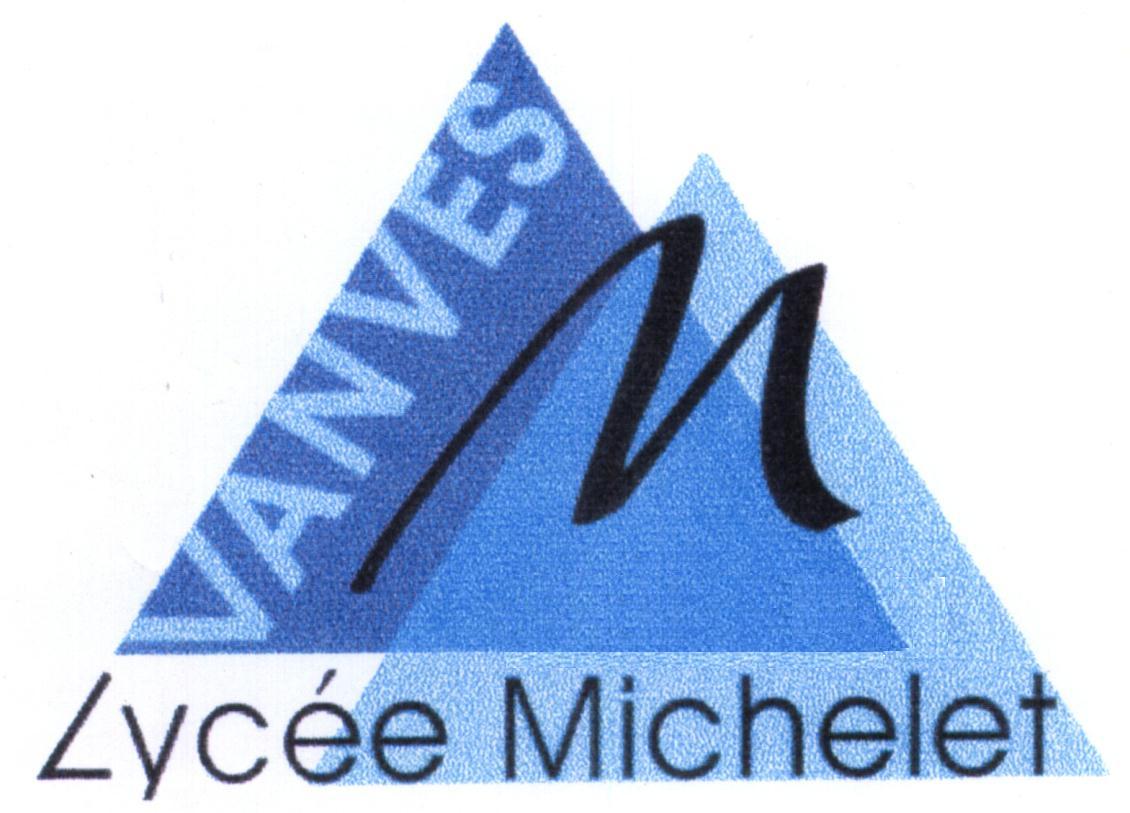 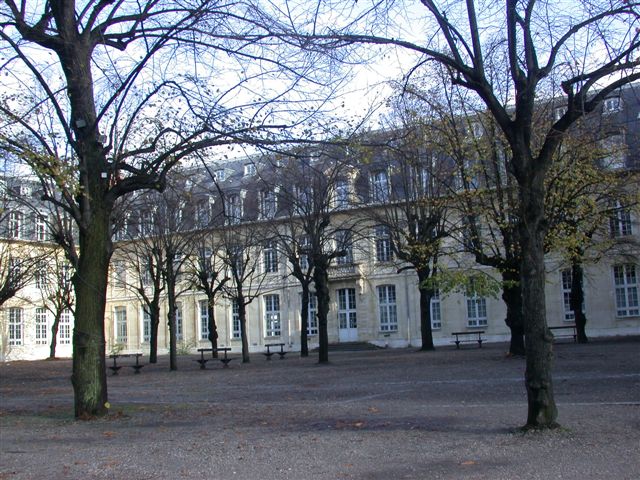 Vous entrez en classe préparatoire littéraire au lycée Michelet. Vous trouverez dans ce fascicule des informations qui vous aideront à découvrir votre nouvel établissement et son fonctionnement, ainsi que quelques conseils et du travail pour la rentrée. Le Lycée Michelet vous permettra de travailler dans un cadre exceptionnel, à proximité immédiate de Paris (métro 12 et 13).La cité scolaire Michelet accueille plus de 2000 élèves de la sixième aux classes préparatoires aux grandes écoles.Les bâtiments, classés monuments historiques, ont été construits entre 1698 et 1905. Depuis 15 ans, d’énormes travaux de réhabilitation ont été entrepris. La plus grande partie des locaux est rénovée et les installations intérieures sont entièrement refaites. Le lycée dispose aussi d’un parc magnifique et d’installations sportives remarquables (gymnases, piscine, terrains de football, de rugby, de tennis et multisports).Horaires du lycée pendant l’été						p. 3 Horaires en Hypokhâgne							p. 3Équip pédagogique								p. 4Un bon été pour préparer la rentrée						p. 4La rentrée : calendriers, démarches & documents				p. 11Divers										p. 12Horaires du lycÉe pendant l’ÉtÉL’établissement sera fermé au public du vendredi 12 juillet au soir au lundi 26 août 2019 au matin Permanences administratives :	du lundi 5 au vendredi 12 juillet et à partir du 26 août ( pour le public de 13h30 à 17h) Service de loge 			du jeudi 4 au mardi 9 juillet jusqu’à 19 h						à partir du mardi 21 août de 9h à 12 h et de 13h à 16hCoordonnées du lycée : 		5, rue Jullien, 92170 Vanves 01.46.42.61.50 						http://www.cite-scolaire-michelet-vanves.ac-versailles.fr/Horaires en HypokhÂgne► L’enseignement en classe d’HK comprend des cours communs à l’ensemble de la classe d’HK : Lettres (5 heures par semaine)Philosophie (4 heures par semaine)Histoire (5 heures par semaine)Géographie (2 heures par semaine)LVA (4 heures par semaine)LVB (2 heures par semaine) : anglais, allemand, espagnol (d’autres langues étant toutefois possibles dans des établissements partenaires).Culture et langue de l’Antiquité (3 heures par semaine, soit 1 heure de culture antique, 2 heures de langue, en demi-groupes). EPS (2 heures par semaine)► À cet enseignement, s’ajoutent des enseignements complémentaires. Le lycée Michelet propose, au choix des étudiants :LVB (approfondissement 2 heures par semaine) Géographie (2 heures par semaine) Histoire des Arts (4 heures par semaine) ► À l’issue de l’hypokhâgne, la majorité des étudiants obtient des ECTS – ou crédits d’enseignement – correspondants à la L1 (première année de Licence). Le passage en khâgne dépend des résultats obtenus en hypokhâgne, de l’assiduité ainsi que du travail fourni.3. 	Équipe pÉdagogiqueUn bon ÉTÉ pour prÉparer la rentrÉeVoici des conseils et recommandations pour préparer la rentrée : les suivre avec application vous permettra de bien commencer votre année d’hypokhâgne. Histoire des ArtsComme au lycée, l'Histoire des arts est une option parmi d'autres en Hypokhâgne ; vous ferez votre choix d'option dans le courant du mois de septembre. Il n'est pas indispensable d'avoir suivi un enseignement spécifique après l'initiation que vous avez reçue en classe de Troisième, sanctionnée par l'épreuve obligatoire au Brevet. Le programme consiste en séances de cours au lycée combinées à des rencontres de professionnels et des visites guidées d'expositions et de collections permanentes, afin de traiter à la fois une approche transversale des musées (histoire, métiers, enjeux) et deux grandes questions historiques- le passage du Moyen Âge à la Renaissance en Europe- les ruptures et continuités dans les arts du milieu du XIXe siècle au début du XXe siècle (la Modernité).Cet été, vous pouvez vous replonger dans votre dossier de Troisième (et de Terminale, si vous avez suivi l'option au lycée) ; vous devez surtout parcourir un manuel général parmi les suivants :             - Histoire de l'art d'Ernst GOMBRICH, Phaidon, 2004 [1ère éd. fr. 1963]             - Histoire de l'art pour tous, de Nadeije LANEYRIE-DAGEN, éd. Hazan, 2011Il sera judicieux également de réviser la mythologie gréco-romaine ainsi que les grands épisodes et figures bibliques, qui constituent le fonds commun des artistes européens à la Renaissance et jusqu'à la fin du XIXe siècle. Pour ce faire, il existe la synthèse remarquable de Jean-Pierre Vernant (L'Univers, les dieux, les hommes, coll. Points-Seuil) et de très nombreux ouvrages bien illustrés comme : - ABCdaire de la mythologie grecque et romaine, par Françoise FRONTISI-DUCROUX, éd. Flammarion, 2014. - Héros et dieux de l'Antiquité, guide iconographique, par Irène AGHION, Claire BARBILLON et François LISSARRAGUE, éd. Flammarion, 1994.- La Bible et les saints, guide iconographique, par Gaston DUCHET-SUCHAUX et Michel PASTOUREAU, éd. Flammarion, 1990.LettresL’enseignement des Lettres en hypokhâgne « a pour objectif d’étendre, de consolider et de structurer les connaissances acquises dans les classes secondaires afin de constituer […] une culture littéraire fondamentale pour les étudiants, quelle que soit leur spécialisation ultérieure » (Bulletin officiel n° 22 du 7 juin 2007). Concrètement, il s’agira, lors de cette année, d’approfondir la connaissance des trois genres littéraires principaux (roman, théâtre, poésie) : à travers la fréquentation assidue et l’étude des grands textes et des grands auteurs, nous nous attacherons à l’acquisition progressive d’une méthode d’analyse et d’interprétation des textes, à la mise en évidence de jalons d’histoire littéraire, et à l’initiation à la théorie comme à la critique littéraire. Nous commencerons l’année par l’étude du genre du roman.Programme de lecture pour la période de septembre à décembre 2019La fabrique du roman► Lectures obligatoiresJe vous demande d’avoir acheté et lu, pendant l’été, les romans suivants, dans les éditions indiquées : - Madame de La Fayette, La Princesse de Clèves, éd. Jean Mesnard, GF (n° 1425).- Abbé Prévost, Manon Lescaut, éd. Frédéric Deloffre et Raymond Picard, Folio classique (n° 4664).- Laclos, Les Liaisons dangereuses, éd. René Pomeau, GF (n° 1294).- Au choix : Stendhal, Le Rouge et le Noir, éd. Marie Parmentier, GF (n° 1514) OU Zola, L’Assommoir, Livre de Poche (n° 97).- Hugo, Les Travailleurs de la mer, éd. Yves Gohin, Folio (n° 1197).- Duras, Le Ravissement de Lol V. Stein, Folio (n° 810).Ces romans seront étudiés en classe ou serviront de supports pour les interrogations orales.► Lectures conseillées→ Au-delà des lectures obligatoires précitées, profitez de l’été pour lire un maximum de romans français comme étrangers afin d’élargir votre culture personnelle et de développer votre goût pour la lecture.→  Pour ceux qui souhaiteraient d’ores et déjà se familiariser avec la théorie et l’histoire du roman, vous pouvez vous procurer les ouvrages suivants :Michel Raimond, Le Roman, Armand Colin, coll. « Cursus » : cet ouvrage envisage les différentes formes du roman, les modalités d’organisation du texte et de la narration, étudie de près la notion de point de vue et s’attache à clarifier le statut des personnages. [n’importe quelle édition conviendra.]Le Roman, éd. Nathalie Piégay-Gros, GF « Corpus », 2005 : après une introduction générale assez claire sur les difficultés de définition du genre romanesque et sur son « indétermination » fondamentale, cet ouvrage propose une anthologie très utile de textes théoriques et critiques sur le roman, systématiquement présentés et remis en perspective. Littérature : textes théoriques et critiques, éd. Nadine Toursel et Jacques Vassevière : il s’agit d’une anthologie commentée de textes théoriques et critiques qui couvre tous les genres et toutes les grandes questions de la littérature. Cet ouvrage vous sera utile en hypokhâgne comme en khâgne. Vous pouvez déjà parcourir ou lire certains textes consacrés au genre du roman. [n’importe quelle édition conviendra]N’hésitez pas à acheter les livres d’occasion.En vous souhaitant un bel été, riche en lectures et en découvertes !PhilosophieLes textes officiels ne définissent pas de « programme » strict mais fixent un cahier des charges : les notions, questions ou problèmes étudiés sont liés aux cinq domaines de la métaphysique, de la science, de la morale, de la politique et du droit, de l'art et de la technique, de manière à ce que les élèves acquièrent une connaissance des enjeux, des interrogations et des textes fondateurs correspondant aux axes de la connaissance (deux premiers domaines) et de l'action (trois derniers domaines). Afin de préparer le cours du premier semestre, il est conseillé de lire : ROUSSEAU Jean-Jacques, Discours sur l'origine et les fondements de l'inégalité parmi les hommes, Du contrat social, livre 1, si possible les éditions de Bruno Bernardi, GF.CASTORIADIS Cornelius, Thucydide, La Force et le droit, Ce qui fait la Grèce III, Le Seuil, 2011.NIETZSCHE Friedrich, Généalogie de la morale, deuxième dissertation : la « faute », la « mauvaise conscience », et ce qui leur ressemble. Par ailleurs, il est recommandé de se mettre au point sur les "repères" du programme de terminale. Pour mémoire : Absolu / relatif – Abstrait / concret – En acte / en puissance – Analyse / synthèse – Cause / fin – Contingent / nécessaire / possible – Croire / savoir – Essentiel / accidentel – Expliquer / comprendre –En fait / en droit – Formel / matériel – Genre / espèce / individu – Idéal / réel – Identité / égalité / différence – Intuitif / discursif – Légal / légitime – Médiat / immédiat – Objectif / subjectif – Obligation / contrainte – Origine / fondement – Persuader / convaincre – Ressemblance / analogie – Principe / conséquence – En théorie / en pratique – Transcendant / immanent – Universel / général / particulier / singulier. GÉographieEn classes préparatoires littéraires, les étudiants sont initiés aux différents champs de la géographie (environnementaux, économiques sociaux, culturels, géopolitique…) à partir d’exemples à différentes échelles, du local au mondial. L’objectif est d’acquérir les bases de la culture géographique de manière à pouvoir mobiliser les concepts et exemples étudiés dans le cadre des compositions, notamment en seconde année.Au-delà de la formation aux concours, cet enseignement permet également de se préparer à la poursuite des études universitaires en sciences humaines.Pour préparer la rentrée, il est recommandé de lire et de ficher :- BEUCHER S., CIATTONI (dir.), REGHEZZA M., 2017, La géographie : pourquoi, comment ? Objets et démarches de la Géographie d’aujourd’hui, Paris, Hatier, 288 p.Des outils pourront être utiles tout au long de l’année :- BAUD P., BOURGEAT S., BRAS C., 2013 (rééd.), Dictionnaire de géographie, PUF, 462 p.- Un atlas mondial, un petit atlas de France (notamment pour l’enseignement complémentaire en géographie) : Mérienne P., 2016, Atlas de la France : l’incontournable en un clin d’œil, Ouest-France, 16p.Dans la mesure où la France occupe une place essentielle dans l’enseignement de la géographie en Hypokhâgne, voici quelques ouvrages de référence :- REGHEZZA-ZITT M., 2017, La France dans ses territoires, Editions SEDES, 243p.- SMITS F., 2011, Géographie de la France, Paris, Hatier, 248 p.En fonction des différentes thématiques abordées, d’autres références seront présentées au cours de l’année, notamment en méthodologie et en géographie régionale pour la France et les autres territoires étudiés.HistoireSelon les textes officiels, l’objectif de la classe d’hypokhâgne en Histoire est « de permettre aux étudiants d’acquérir les bases d’une culture générale historique solide. Cette acquisition suppose que l’intérêt des étudiants et leur curiosité pour l’histoire soient stimulés. L’histoire doit leur apparaître comme une discipline vivante, suscitant leur curiosité intellectuelle, leur goût pour la lecture d’œuvres historiques et leur offrant le plaisir sans cesse renouvelé de la découverte ». Il s’agit de donner aux étudiants les moyens d’« exercer leur esprit critique ; favoriser leur ouverture d’esprit [...] ; leur donner des éclairages sur la façon dont on écrit l’histoire [...] ; se familiariser avec différents types de documents historiques ; [...] renforcer leur autonomie et leur capacité à mener des recherches personnelles et collectives ».Les thèmes abordés sont laissés au libre choix du professeur, étant entendu qu’il lui faut traiter des questions portant sur trois périodes différentes de façon à ce que les futurs optionnaires d’histoire aient étudié, au cours des deux années de CPGE, les quatre périodes historiques (histoire ancienne, histoire médiévale, histoire moderne – c’est-à-dire portant sur la période allant des Grandes Découvertes à la Révolution Française –, histoire contemporaine).Cette année, notre programme sera composé de :	- une question d’histoire antique,- une question d’histoire moderne,- une questions d’histoire contemporaine.Il s’agira à la fois de poser des jalons en vue de l’acquisition d’une culture historique, mais aussi de prendre en compte les renouvellements récents de l’historiographie et d’appréhender les enjeux inhérents au métier d’historien. Dans le même temps, les méthodologies de la dissertation, du commentaire de document historique et de l’exposé oral seront abordées à travers différents exercices.Il n’est pas nécessaire de réaliser des lectures spécifiques liées au programme que nous traiterons pendant les vacances. Néanmoins, il est important de se familiariser avec la recherche historique en général :En lisant régulièrement la revue L’Histoire (disponible en kiosque)En écoutant des émissions de radios et des podcasts spécialisés en histoire comme :https://www.franceculture.fr/emissions/la-fabrique-de-lhistoirehttps://parolesdhistoire.fr/En visionnant la série documentaire « L’histoire fait date » (disponible sur Youtube)En lisant des livres d’histoire sur des thèmes qui vous intéressent. Pour être sûr de leur qualité, privilégiez ceux publiés dans des collections de poche de référence : Points Histoire (http://www.lecerclepoints.com/catalogue.php?col=histoire&m=2), Champs Histoire (https://editions.flammarion.com/Catalogue/champs-histoire) Folio Histoire (http://www.folio-lesite.fr/Catalogue/Folio/Folio-histoire). Langue et culture de l’AntiquitÉLe latin est obligatoire en hypokhâgne. L’enseignement dispensé en demi-groupes tient compte des divers parcours, puisque tous les hypokhâgneux n’ont pas nécessairement étudié le latin au collège et/ou au lycée. Le cours se divise en deux parties : 1 heure de civilisation : ce cours permet d’acquérir les grands repères historiques et littéraires indispensables à une juste compréhension des textes, en lien avec le programme pour le concours 2021 : « Savoir, apprendre, éduquer »2 heures de langue, consacrées à l’apprentissage de la grammaire et de la syntaxe, et à l’entraînement à la version. Il est impératif de réviser avant la rentrée les notions fondamentales de grammaire (nature, fonctions, propositions, conjonctions…) et de conjugaison (temps, voix, modes).Pour la rentrée, il est recommandé de lire L’Iliade et L’Odyssée d’Homère (traducatins récentes) et L’univers, les dieux, les hommes, de J.-P. Vernant. Langues vivantesANGLAISGrammaire. Il est impératif de réviser les notions essentielles (temps, formation verbales, voix passive, articles, et pronoms par exemple). Vous pouvez reprendre les grands chapitres de la grammaire que vous utilisiez au lycée, celle de S. Berland-Delépine par exemple (La Grammaire anglaise au lycée, Ophrys), ou opter pour English Grammar in Use de Raymond Murphy. Il existe plusieurs versions, consultez le site sur internet pour vous faire une idée et faire votre choix.Un lexique est également fort utile. Il faut impérativement d’ici la rentrée se procurer le lexique suivant : L’anglais contemporain (J. Fromot, I. Leguy, G. Fontane) dans la collection Le Robert et Nathan, aux éditions Nathan. Il serait bon de vous familiariser avec la presse anglaise en tentant de lire et travailler des articles de magazines abordables comme Time, ou d’hebdomadaires comme The Guardian Weekly. Les articles de The Economist sont souvent très bien rédigés mais plus difficiles. Pour la presse quotidienne, vous avez accès en ligne à tous les grands journaux anglais.Le site de la BBC: www.bbc.co.uk/news offre d’énormes possibilités : écoute en direct ou sur demande de reportages et interviews, reportages télévisés, etc. Il existe aussi un site BBC Learning English qui vous proposera articles, émissions, et vidéos ainsi que des cours de plusieurs niveaux. Il est également possible d’y écouter à vitesse normale ou ralentie de brefs sujets d’actualité, afin de se former l’oreille à la compréhension orale. L’entraînement régulier porte rapidement ses fruits. Dans le même esprit, ne perdez pas une occasion d’aller voir des films en V.O bien sûr !Littérature : Voici quelques idées de romans ou nouvelles que vous pouvez lire, en édition anglaiseOscar Wilde : The Picture of Dorian GrayJane Austen : Pride and Prejudice, Sense and SensibilityEdgar Allan Poe : Tales of  Mystery and ImaginationW. Somerset Maugham : The Painted VeilK. Ishiguro : The Remains of the Day Paul Auster : The Locked Room, Leviathan, Sunset Park Philip Roth : Nemesis N’utilisez le dictionnaire que pour chercher les mots qui freinent votre lecture.Il est recommandé aux LV1 d’avoir lu, au moins en français et si possible aussi en anglais quelques pièces de Shakespeare (Macbeth, The Tempest, Romeo and Juliet).ALLEMAND Lors de la séance de rentrée, vous devrez savoir rendre compte en allemand de votre parcours scolaire en général et de votre parcours en allemand en particulier, de ce que vous avez étudié en terminale, de vos centres d’intérêt (qu’ils soient directement en rapport à la discipline ou pas) et de vos projets – même vagues – d’études et de métier. Vous devrez connaître rapidement les verbes forts les plus courants.À la rentrée, vous devrez acquérir un lexique et, pendant l’année, deux ouvrages que nous étudierons en lecture suivie. Les fiches de grammaire et les extraits littéraires vous seront fournis.Pendant l’été, vous pourrez consulter le site Deutsche Welle, notamment la rubrique Video-Thema (vidéos d’actualité avec script et exercices de lexique et de grammaire), découvrir les auteurs anciens ou contemporains que vous avez envie de lire ou, pour vous mettre le pied à l’étrier, des classiques – de qualité – de la littérature jeunesse, très formateurs pour l’apprentissage de la langue, comme Erich Kästner (Emil und die Detektive, 1929), Henry Winterfeld (Timpetill – Die Stadt ohne Eltern, 1937), Kurt Held (Die rote Zora und ihre Bande, 1941), Erwin Strittmatter (Tinko, 1954), Ulrich Plenzdorf (Die neuen Leiden des jungen W., 1972), ou encore voir des films ou des séries en VO.ESPAGNOL L’espagnol en HK est un enseignement LVB qui vise à la préparation de l’ENS et des écoles de commerce. Le niveau exigé à l'écrit des concours est élevé et demande à la fois des bases linguistiques et littéraires solides, une connaissance des grands courants littéraires espagnols et latino-américains, et une certaine maîtrise de l’histoire récente ainsi que de l’actualité politique, économique, sociale et culturelle des pays de langue espagnole.1°) Les élèves qui ont suivi une scolarité en 2ème Langue peuvent, bien sûr, présenter l'espagnol en 1ère  Langue aux concours, mais cet enseignement n’est pas assuré en tant que tel. Ils devront donc avoir un niveau qui justifie ce choix et qui leur permette de se ménager un temps personnel de préparation aux épreuves de LVA.2°) Pour ceux qui ont de réelles lacunes en grammaire, il est souhaitable de travailler avec des grammaires simples pour revoir, entre autres réjouissances, les expressions ou verbes déclenchant un subjonctif, l’apocope, l’enclise, la concordance des temps, les constructions emphatiques…3°) Le quotidien espagnol le plus lu est El País. Vous pouvez également accéder aux sites internet de El Mundo, ABC, BBC mundo, La Vanguardia, La Jornada qui permettent de rester informés sur le monde hispanique dans son ensemble par le truchement d’articles mais aussi de vidéos, lesquelles peuvent s’avérer un outil de choix pour apprendre du vocabulaire et polir la prononciation.4°) Si vous en avez l’occasion, écoutez la radio, regardez des films espagnols ou latino-américains en DVD, allez en Espagne ou en Amérique Latine, bref, amusez-vous de toutes les manières à pratiquer la langue.5°) Enfin, pour préparer le programme de littérature, qui couvre le XXe et XXe siècle en Espagne et Amérique Latin, auquel s’ajoute un parcours de ce que fut le Siècle d’Or espagnol, je ne saurais que trop vous recommander de vous plonger dans des œuvres tous azimuts : les pièces de Lope de Vega ou de Calderón de la Barca, Don Quichotte de Cervantes, la poésie de Góngora ou celle de Quevedo, les nouvelles de Gabriel García Márquez, de Jorge Luis Borges ou de Julio Cortázar, les poèmes de Federico García Lorca ou de Pablo Neruda, les romans policiers de Manuel Vázquez Montalbán, les romans historiques d’Antonio Muñoz Molina ou Arturo Pérez Reverte,… Une belle plongée littéraire est l’approche la plus pertinente en ce qui vous concerne et vaut grandement mieux que n’importe quelle liste de vocabulaire.                                                        "El más terrible de todos los sentimientos es el sentimiento de tener la esperanza muerta"F. García LorcaÉducation physique et sportive- Tous les étudiants de CPGE du lycée font du sport dans le cadre des cours d’EPS.- Chaque élève doit obligatoirement valider 10 séances minimum au cours de l’année.- 2 heures sont consacrées dans leur emploi du temps à l’EPS : le jeudi ou le vendredi de 16h à 18h.- Un professeur EPS du lycée encadre les élèves dans chaque activité.- L’offre d’activités sportives est importante du fait du grand nombre d’installations sportives que compte le lycée : Natation, Escalade, Badminton, Handball, Football, Volley-ball, Basketball, Cardio-training dans le Parc, renforcement musculaire, tennis.- L’année est divisée en 3 périodes. - Les élèves choisissent une activité sportive à pratiquer pour chaque période. - Un bilan des présences est affiché au BVS à la fin de chaque période.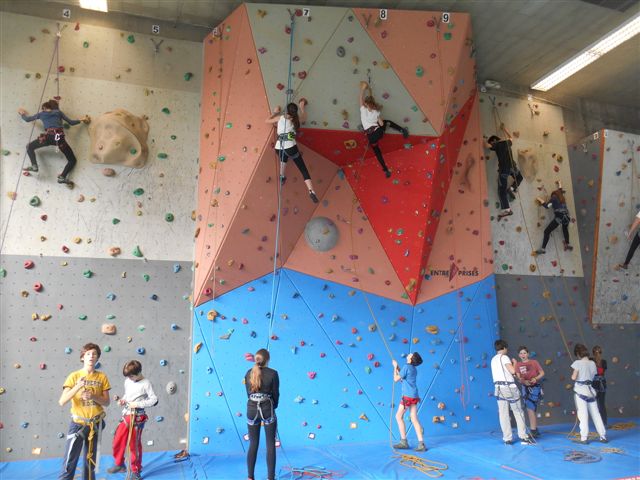 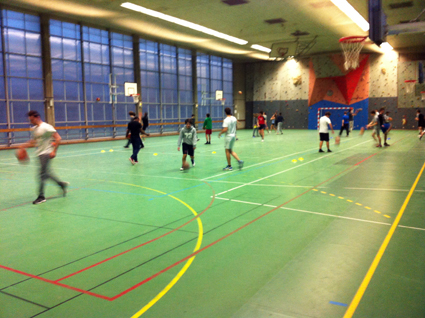 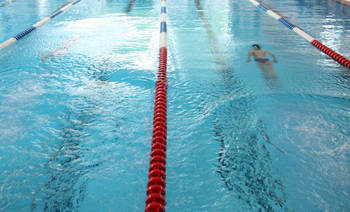 La pratique sportive est porteuse de valeurs et d’enseignements pour peu que le travail d’éducation ait été effectué correctement :	Les sportifs ont appris à rester sereins face à la défaite ;Ils savent que l’échec est source de progrès ;Ils ont intégré l’idée que rien ne résiste à l’entrainement ;Ils savent ce que l’effort veut dire et ne sont que rarement centrés sur eux- mêmes ;Ils ont l’habitude de la pression liée à la compétition ;Ils connaissent le travail d’équipe ;Ils peuvent définir des objectifs et les mettre en œuvre.L’EPS : un bienfait pour les élèves de prépaPour des étudiants à qui on demande près d’une centaine d’heures de travail hebdomadaires, la pratique sportive régulière apporte un équilibre physique et psychologique qui, sans elle, serait très certainement plus difficile à trouver particulièrement pour les étudiants internes.Il est utile de rappeler que la pratique sportive régulière permet :• L’oxygénation du cerveau : 20% de l'oxygène respiré est utilisé par le cerveau. Plus le corps est oxygéné, meilleur sera son rendement. En plus de favoriser la vascularisation, faire du sport améliore la productivité du cerveau.• Transforme la fatigue mentale en fatigue « saine » (utile pour un bon sommeil) et fournit une stimulation post-effort favorable à la concentration en apportant du tonus.• Renforce l’estime de soi, c’est-à-dire la perception que l’on a de sa propre valeur. Le sport permet de favoriser un regard positif sur soi-même.• Un effet catharsis qui supprime les tensions psychiques particulièrement celles liées au stress.L’EPS : facteur d’intégrationLa séance d’EPS est un moment ou les échanges entre étudiants se voient facilités et ne sont plus focalisés sur la réussite ou l’échec. C’est une autre forme de valorisation des individus et d’intégration au groupe.C'est un lieu d'échanges et d'ouvertures permettant une réelle coopération entre les élèves. Enfin l’EPS contribue à la mise en place de dynamiques de groupes (rencontres interclasses).L’Équipe EPS du Lycée MicheletLa rentrÉe : calendrier, dÉmarches & documentsPour tous, CPGE  1ère  et  2ème  année, les cours commencent  le mardi 3 septembreselon l’emploi du temps Autres dates : Demi-journée d’intégration : samedi 7 septembre (matin)Début des colles : début octobre, le planning sera établi et distribué aux étudiants au cours du mois de septembre.1er concours blanc : décembre2e concours blanc : après les vacances de printempsDOCUMENTS À FOURNIR À LA RENTRÉEDeux photos d’identitéBourses : Si vous êtes boursier, vous devez imprimer le document l’attestant et le remettre au secrétariat du lycée (Bâtiment Mansart). L’accès au statut de boursier permet aux étudiants d’être dispensés des frais d’inscription aux concours.DÉMARCHES À EFFECTUER À LA RENTRÉE Sécurité sociale : Les étudiants majeurs doivent s’inscrire à la sécurité sociale étudiante. C’est une obligation. Un formulaire vous sera remis le jour de la rentrée. Il devra être redonné la semaine suivante à votre CPE.Inscriptions à l’Université : cette démarche vous sera expliquée à la rentrée. Les étudiants doivent s’inscrire en cursus cumulatif à la rentrée. Le lycée a un partenariat avec les universités suivantes : l’université de Paris I – Panthéon Sorbonne ; l’université Sorbonne Nouvelle – Paris III ; l’université Paris-Sorbonne (Paris IV) ; l’université Paris-Diderot (Paris VII) ; l’université Paris Ouest Nanterre La Défense (Paris X).5. Divers■ Accès à l’établissement : Le seul accès autorisé se trouve sur le côté du grand portail ouvrant sur la cour des pyramides. Après la rentrée, dès réception de leur carte d’étudiant, les élèves, en entrant, devront systématiquement la présenter à la personne chargée du contrôle. ■ Carte d’étudiant : Nominative avec photo, cette carte d’identité scolaire vous sera délivrée à la rentrée de septembre. Elle devra être présentée systématiquement à l’entrée dans l’établissement.■ Bourses aux livres :Elle a lieu à la rentrée en septembre et permet d’acquérir des livres d’occasion. Informations à venir.■ Demi-pension : Un self-service permet aux étudiants de bien gérer leur journée scolaire en déjeunant sur place. L’inscription s’effectue auprès des services de l’Intendance, pour l’année scolaire et pour un nombre de repas fixe par semaine (de 3 à 5 repas). Il est possible de prendre occasionnellement un repas, à un tarif bien sûr moins avantageux (badge à retirer à l’intendance). Un petit déjeuner est proposé aux internes à partir de 7h10.Le dîner, pour les internes et internes externés, est servi à partir de 18h55 et jusqu’à 19h20, du lundi au vendredi. Ceux qui ne souhaitent pas dîner sont priés d’avertir le BVS en début de semaine.■ Internes-externés :Étudiants prenant leurs repas au lycée (déjeuner et dîner) et pouvant travailler en salle de permanence ou à la cafétéria jusqu’à 22h30.■ Téléphones portables : Le règlement intérieur précise que l’utilisation du téléphone portable et de tout appareil individuel multimédia ou de communication est admise uniquement à l’extérieur des bâtiments et à la cafétéria du lycée. Ils doivent donc être désactivés avant d’entrer dans les bâtiments et pendant les cours. Des punitions ou sanctions peuvent être décidées pour tout manquement à cette règle.■ Vélos :Des emplacements sont réservés aux deux-roues. Vous ne devez pas les laisser dans la rue.Lundi 2 septembre14-16h : installation des internes 1ère année18h30 : réunion des internes au théâtre19h30 :  dîner des internesMardi 3 septembre7-8h : petit-déjeuner interne8h : réunion des 1ère années CPGE au théâtre